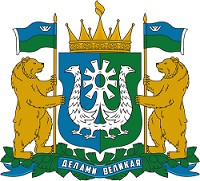 ДЕПАРТАМЕНТ ОБРАЗОВАНИЯ И НАУКИХАНТЫ-МАНСИЙСКОГО АВТОНОМНОГО ОКРУГА – ЮГРЫПРИКАЗО проведении мониторинга степени сформированностии эффективности функционирования систем управления качеством образования органов местного самоуправления городских округов и муниципальных районов Ханты-Мансийского автономного округа – Югры, осуществляющих управление в сфере образования, по показателю «Система организации воспитания обучающихся»[Дата документа]	№ [Номер документа]Ханты-МансийскВ соответствии с паспортом национального проекта «Образование», в рамках реализации мероприятий федерального проекта «Современная школа», с учетом пункта 9 Постановления Совета Федерации Федерального Собрания Российской Федерации    от 10 февраля 2021 года № 21-СФ«О ходе реализации национального проекта «Образование», на основании письма Управления оценки качества образования и контроля (надзора) за деятельностью органов государственной власти субъектов Российской Федерации Федеральной службы по контролю и надзору в сфере образования и науки от 20 апреля 2021 года № 08-70 «О направлении материалов по организации мониторинга системы управления качеством образования органов местного самоуправления» и в целях выявления степени сформированности и эффективности функционирования систем управления качеством образования органов местного самоуправления городских и муниципальных округов Ханты-Мансийского автономногоокруга –   Югры,   реализующих   данные   полномочия,   по   показателю«Система организации воспитания обучающихся»ПРИКАЗЫВАЮ:Утвердить:Положение    о     мониторинге     степени     сформированности и эффективности функционирования систем управления качеством образования   органов    местного    самоуправления    городских    округов и     муниципальных     районов      Ханты-Мансийского      автономного округа – Югры, осуществляющих   управление   в   сфере   образования, по   показателю   «Система   организации    воспитания    обучающихся» (далее – Положение, мониторинг, автономный округ);1.2. Сроки проведения ежегодного мониторинга:1 мая - 31 мая – заполнение форм мониторинга, подготовка аналитических отчетов, размещение информации на официальных сайтах органов местного самоуправления, осуществляющих управление в сфере образования;1 июня -1 июля – обработка региональным оператором автономное учреждение дополнительного профессионального образования Ханты- Мансийского автономного округа – Югры «Институт развития образования» результатов и подготовка адресных рекомендаций;июля – 1 августа – подготовка управленческих решений, информирование о результатах мониторинга.Отделу воспитания и организации отдыха детей Департамента образования и науки Ханты-Мансийского автономного округа – Югры (далее по тексту – Департамент) совместно с автономным учреждением дополнительного профессионального образования Ханты-Мансийского автономного округа - Югры «Институт развития образования», автономным учреждением Ханты-Мансийского автономного округа - Югры «Центр военно-патриотического воспитания и подготовки гражданк военной службе», автономным учреждением Ханты-Мансийского автономного округа - Югры «Региональный молодежный центр» обеспечить проведение ежегодного мониторингового исследования «Система организации воспитания обучающихся».Рекомендовать руководителям исполнительно-распорядительных органов местного самоуправления автономного округа, осуществляющим управление в сфере образования:обеспечить участие в мониторинге и представление сведений в соответствии с Положением;назначить ответственное лицо за проведение мониторинга;обеспечить ежегодное участие в мониторинге в установленные настоящим приказом сроки.Административно-ресурсному отделу Департамента обеспечить рассылку настоящего приказа.Контроль   за   исполнением   настоящего    приказа    возложить на    заместителя     директора     –     начальника     управления     воспитания и обеспечения безопасности детей Департамента.И.о. директора Департамента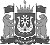 А.Б.ГомзякПриложение к приказу Депобразования и науки Югрыот	№ 	Положение о мониторинге степени сформированностии эффективности функционирования систем управления качеством образования органов местного самоуправления городских округови муниципальных районов Ханты-Мансийского автономного округа – Югры, осуществляющих управление в сфере образования,по показателю «Система организации воспитания обучающихся»Общие положенияНастоящее Положение о мониторинге степени сформированности и эффективности функционирования систем управления качеством образования    органов    местного    самоуправления    городских    округов и    муниципальных     районов     Ханты-Мансийского     автономного округа – Югры (далее – автономный округ), осуществляющих управление в сфере образования, по показателю «Система организации воспитания обучающихся» (далее – Положение, мониторинг, автономный округ) определяет цели, задачи, принципы, показатели, методы сбора информации, функции участников мониторинга системы организации воспитания обучающихся, устанавливает единые требования к проведению мониторинга.Положение разработано в соответствии с:Приказом Министерства образования и науки Российской Федерации от 22 сентября 2017 года № 955 «Об утверждении показателей мониторинга системы образования»;Приказом Департамента образования и молодежной политики Ханты-Мансийского автономного округа – Югры от 11 декабря 2019 года№ 1632 «Об утверждении модели региональной системы оценки качества образования Ханты-Мансийского автономного округа – Югры» (в редакции от 7 июля 2021 №10-п-950 «О внесении изменений в приказ Департаментаобразования и молодежной политики Ханты-Мансийского автономного округа-Югры);Письмом Управления оценки качества образования и контроля (надзора) за деятельностью органов государственной власти субъектов Российской Федерации Федеральной службы по контролю и надзору в сфере образования и науки от 20 апреля 2021 года № 08-70«О направлении материалов по организации мониторинга системы управления качеством образования органов местного самоуправления».Мониторинг представляет собой систематическое стандартизированное наблюдение за состоянием системы организации воспитания обучающихся, созданием условий, динамикой изменения полученных результатов по следующему алгоритму:сбор и обработка статистических данных, материалов и документов, подготовка первичных мониторинговых отчетов;проведение региональным оператором оценки и анализа полученных статистических данных, материалов и документов, мониторинговых отчетов,формирование аналитических отчетов с результатами мониторинговых исследований, адресных рекомендацийпринятие      управленческих      решений,       мер,       направленных на совершенствование системы воспитания обучающихся,анализ эффективности принятых мер.Мониторинг включает комплекс организационных процедур, формируемых на региональном, муниципальном   уровнях,   а   также на уровне образовательных организаций.В мониторинге используется информация:о результатах экспертизы нормативно-правовых документов муниципальных органов управления образованием автономного округа, регламентирующих деятельность по воспитанию обучающихся ианалитических	отчетов	об	их	(ее)	реализации,	размещённых	на официальных сайтах,о повышении квалификации педагогических и административно- управленческих работников в области воспитания.Основными пользователями мониторинга являются:органы исполнительной государственной власти автономного округа; учредители	образовательных	организаций	автономного	округа; руководители,	педагоги	и	специалисты	образовательных		организацийавтономного округа;обучающиеся и их родители (законные представители);внешние по отношению к системе образования организации, заинтересованные в оценке системы воспитания обучающихся.Мониторинг и анализ его результатов осуществляет региональный оператор - автономное учреждение дополнительного профессионального образования Ханты-Мансийского автономного округа - Югры «Институт развития образования».Цель, задачи, принципы и результаты мониторингаЦель мониторинга обеспечение стабильного функционирования и развития системы воспитания обучающихся в автономном округе.Основными задачами мониторинга являются:выявление результатов деятельности по воспитанию обучающихся, в том   числе   выявление   проблемных   зон,   тенденций,   точек   роста и территорий опережающего развития;получение информации о созданных условиях для эффективной деятельности по воспитанию обучающихся в муниципальных образованиях автономного округа;анализ динамики изменений полученных результатов (три года);обеспечение открытости и доступности объективной информации о   системе   воспитания   обучающихся   в   муниципальных   образованиях и образовательных организациях для всех категорий пользователей мониторинга автономного округа.Основными принципами мониторинга являются: функциональное единство критериев и показателей мониторингав муниципальных образованиях автономного округа при возможной вариативности организационно-технических решений;единый подход к формированию качественных и количественных критериев и показателей результатов мониторинга и их интерпретации;мобильность	и	гибкость	с	учетом	социально–экономических и культурных особенностей отдельных территорий автономного округа;реалистичность	требований	и	показателей	качества	созданных условий, обеспечивающих систему воспитания обучающихся.Результаты анализа мониторинга позволят сделать выводы о создании   условий   для   деятельности   по   воспитанию   обучающихся, о качестве системы управления по данному направлению в муниципальных образованиях автономного округа, включая эффективность управленческих решений.По результатам   анализа   полученной   информации   выявляются и     характеризуются     особенности     системы      управления      работой по воспитанию обучающихся с учётом специфики муниципального образования, формируются адресные предложения по созданию условий, обеспечивающих систему и эффективность работы в муниципальных образованиях автономного округа.По итогам анализа результатов мониторинга Департамента: принимает	управленческие	решения,	направленныена       совершенствование        системы        воспитания        обучающихся в    муниципальных    образованиях    автономного    округа,    организациюповышения квалификации педагогических и административно- управленческих работников по вопросам воспитания и социализации;рекомендует руководителям исполнительно-распорядительных органов местного самоуправления автономного округа, осуществляющим управление в сфере образования, руководителям образовательных организаций принять меры по устранению управленческих дефицитов и повышению эффективности деятельности по воспитанию обучающихся.На основе аналитических материалов руководителями исполнительно-распорядительных органов местного самоуправления автономного округа, осуществляющих управление в сфере образования, руководителями    образовательных    организаций     принимаются     меры и управленческие решения, направленные на достижение поставленных целей по организации деятельности по воспитанию обучающихся с учётом выявленных проблемных областей.Показатели	оценки	системы	работы	по	выявлению, поддержке и развитию способностей и талантов у детей и молодежиМониторинг проводится в соответствии с показателями оценки системы работы по воспитанию обучающихся (далее – Показатели).Показатели определяются на основе целевых значений, установленных федеральными и региональными проектами, государственными программами, с учётом требований федеральных государственных образовательных стандартов.Полный      перечень      показателей      мониторинга      приведен в приложении к настоящему Положению.Методы сбора информации. Требования к предоставляемым документам и материалам мониторингаПри проведении мониторинга используются следующие методы сбора информации:запрос данных от муниципальных органов управления образованием; опросы участников образовательных отношений;изучение документов, размещённых на официальных сайтах органов управления	образованием,	образовательных	организаций	в	сети«Интернет».Запрос данных осуществляется через веб – приложение, которое позволяет создавать, обновлять и редактировать таблицы и делиться данными онлайн. Форма сбора данных включает позиции, по которым проводится мониторинг: поля ввода численных данных для расчета показателей мониторинга, поля для ссылок на документы, поля для комментариев к ссылкам, а также через запросы данных в письменном виде, которые заполняют уполномоченные специалисты муниципальных органов управления образованием, образовательных организаций автономного округа.Изучению подлежат:документы,	закреплённые	приказами	и	распоряжениями уполномоченных органов;протоколы заседаний координационных органов управления в сфере образования;инструктивные и методические письма органов управления в сфере образования.Организационная и функциональная структура участников мониторингаДепартамент:определяет	цели	системы	работы	по	воспитанию	обучающихся автономном округе;определяет порядок организации и проведения мониторинга; организует и координирует работу структур, деятельность которыхнепосредственно связана с мониторингом;организует разработку методических рекомендаций по повышению качества системы работы по воспитанию обучающихся с учетом анализа полученных в ходе мониторинга сведений;осуществляет       информирование        заинтересованных        сторон о результатах мониторинга качества системы работы по воспитанию обучающихся;принимает управленческие решения на основе полученных данных и доводит их до сведения органов и организаций;Региональный оператор:проводит мероприятия по сбору и анализу данных, обеспечению объективности оценочных процедур;разрабатывает и при необходимости обновляет формы сбора данных и проведения опросов;анализирует полученные данные и разрабатывает методические рекомендации по совершенствованию   системы   выявления,   поддержки и развития способностей и талантов у детей и молодежи;размещает информацию о результатах мониторинга системы работы по выявлению, поддержке и развитию способностей и талантов у детей и молодежи в средствах массовой информации и сети Интернет;обеспечивает повышение квалификации специалистов по вопросам выявления, поддержки и развития способностей и талантов у детей и молодежи;осуществляет информационно-методическое и консультационное сопровождение сбора данных мониторинга.Исполнительно-распорядительные	органы	местного самоуправления автономного округа, осуществляющие управление в сфере образования:организуют проведение мониторинга в муниципальном образовании автономного округа;определяют лицо, ответственное за полноту и своевременность предоставления        материалов        для        проведения         мониторинга на подведомственной территории;разрабатывают нормативные акты, регулирующие и обеспечивающие эффективность работы по воспитанию обучающихся;осуществляют оценку и анализ процессов, условий и результатов работы по воспитанию обучающихся на территории муниципальных образовательных организаций;осуществляют      информирование       заинтересованных       сторон о результатах мониторинга качества системы воспитания обучающихся на территории муниципального образования;принимают управленческие решения на основе данных, полученных в ходе проведения мониторинга.Образовательные организации автономного округа: обеспечивают       проведение       мониторинговых       исследованийпо вопросам оценки эффективности системы воспитания обучающихся; осуществляют оценку и анализ процессов, условий и результатовработы по воспитанию обучающихся через систему внутреннего контроля; информируют участников образовательных отношений о результатахоценки эффективности системы выявления, поддержки и развития способностей и талантов у детей и молодежи;принимают управленческие решения по результатам оценки эффективности системы воспитания обучающихся на уровне образовательной организации.Приложение к положениюПоказатели по разделу «Система организации воспитания обучающихся»№ п/пПоказательЕдиница измерения1. Показатели по оценке сформированности ценностных ориентаций1. Показатели по оценке сформированности ценностных ориентаций1. Показатели по оценке сформированности ценностных ориентаций1.1.Количество детских и молодежных общественных объединений, действующих на территории Ханты-Мансийского автономного округа – Югры.единицы1.2.Доля обучающихся, вовлеченных в мероприятия детских и молодежных общественных объединений, от общего числа обучающихся.проценты1.3.Количество детских, подростковых, молодежных клубов по месту жительства, действующих на территории Ханты- Мансийского автономного округа – Югры.единицы1.4.Количество действующих в Ханты-Мансийском автономном округе – Югре некоммерческих объединений, реализующих проекты в области воспитания и просвещенияединицы1.5.Количество муниципальных программ и проектов, реализуемых по приоритетным направлениям воспитания и социализации обучающихся.единицы1.6.Количество региональных программ и проектов, реализуемых по приоритетным направлениям воспитания и социализации обучающихся.единицы1.7.Количество региональных проектов и программ по приоритетным направлениям воспитания и социализации обучающихся, реализуемых с участием детей с ОВЗ.единицы1.8.Доля обучающихся, включенных в деятельность детских и молодежных объединений и организаций, в том числе общероссийской общественно-государственной детско-юношеской организации «Российское движение школьников»,«ЮНАРМИЯ», патриотических, военно-патриотических, поисковых организаций, клубов, кадетских школ и классов и др., от общего количества обучающихся.проценты1.9.Доля обучающихся, принявших участие в цикле всероссийских онлайн-уроков в рамках проекта «открытыеуроки.рф», участников конкурсов «Большая перемена», «Без срока давности», участников проекта «Орлята России» и других федеральных проектах от общего количества обучающихся.проценты1.10.Доля обучающихся, включенных в волонтерскую деятельность, от общего количества обучающихся.проценты1.11.Доля детей, обучающихся в организациях дополнительного образования, занимающихся в объединениях и научных обществах организаций дополнительного образования детей от общего количества обучающихсяпроценты1.12.Доля обучающихся, обслуженных туристическими базами и детскими оздоровительными учреждениями (лагерями), от общего количества обучающихся.проценты1.13.Доля граждан допризывного возраста (14-18 лет), прошедших подготовку в оборонно-спортивных лагерях, принявших участие в военно-спортивных мероприятиях, от общего числа граждан допризывного возраста.проценты1.14Доля образовательных организаций, в которых созданы условия для просвещения и консультирования родителей по правовым, экономическим, медицинским, психолого-педагогическим и иным вопросам семейного воспитания.проценты1.15Доля образовательных организаций, в которых организовано обучение детей основам информационной безопасности на системном уровне, включая участие в уроках безопасности в информационно-телекоммуникационной сети «Интернет» и повышение медиаграмотности от общего числа обучающихся.проценты1.16Количество родителей, охваченных мероприятиями, направленными на повышение медийно-информационной культуры обучающихся и безопасность детей в информационно-телекоммуникационной сети "Интернет".единицы1.17Доля образовательных организаций, в которых действует орган школьного самоуправления, от общего числа образовательных организаций.проценты1.18Доля образовательных организаций, в которых действуют школьные медиа от общего числа образовательных организаций.проценты1.19Доля родителей, включенных в деятельность общественных объединений родителей обучающихся (совет/общественная организация), действующих в образовательных организациях, от общего количества обучающихся.проценты1.20Доля муниципальных образований, в которых действуют муниципальные общественные объединения родителей обучающихся (совет/общественная организация), от общего числа муниципальных образований.проценты2.	Профилактика деструктивного поведения2.	Профилактика деструктивного поведения2.	Профилактика деструктивного поведения2.1Показатели по выявлению групп социального рискаПоказатели по выявлению групп социального риска2.1.1.Доля обучающихся, находящихся в трудной жизненной ситуации, от общего числа обучающихся.проценты2.1.2.Доля обучающихся, находящихся в социально опасном положении, от общего числа обучающихся.проценты2.1.3Доля обучающихся, находящихся в различных группах риска, по результатам проведения социально-психологического тестирования, от общего числа обучающихся.проценты2.2Показатели по учету обучающихся с деструктивным поведениемпроценты2.2.1.Количество обучающихся, совершивших преступления.единицы2.2.2.Количество обучающихся, совершивших административные правонарушения.единицы2.2.3.Доля обучающихся, находящихся на учете в ПДН МВД, от общего количества обучающихся.проценты2.2.4.Доля обучающихся, снятых с учета в ПДН МВД, от общего количества обучающихся.проценты2.2.5.Количество выявленных деструктивных аккаунтов обучающихся в социальных сетях.единицы2.3Показатели по профилактике деструктивного2.3.1.Доля образовательных организаций, в которых реализуются программы и планы мероприятий по противодействию деструктивным проявлениям в поведении обучающихся, от общего количества образовательных организаций.проценты2.3.2.Доля обучающихся, охваченных индивидуальными профилактическими мероприятиями, осуществляемыми школой в отношении подростков с проявлениями деструктивного поведения, обучающихся и семей, находящихся в социально опасном положении, с низким уровнем сформированности ценностных ориентаций, от общего числа обучающихся.проценты2.3.3.Доля образовательных организаций, в которых применяется специализированный инструментарий для выявления деструктивных проявлений в поведении обучающихся от общего числа образовательных организаций.проценты2.3.4.Доля обучающихся, в отношении которых субъектами системы профилактики безнадзорности и правонарушений несовершеннолетних проводится индивидуальная профилактическая работа от общей численности несовершеннолетних обучающихся.проценты2.3.4.Доля обучающихся в отношении которых органами и учреждениями системы профилактики безнадзорности и правонарушений несовершеннолетних прекращена индивидуальная профилактическая работа, от общего количества обучающихся в отношении которых проводится индивидуальна профилактическая работа.проценты2.3.5.Доля обучающихся, в отношении которых органами и учреждениями системы профилактики безнадзорности и правонарушений несовершеннолетних индивидуальная профилактическая работа прекращена, в связи с улучшением ситуации, от общей численности обучающихся, в отношении которых прекращена индивидуальная профилактическая работа.проценты2.3.6.Количество педагогов-психологов, осуществляющих деятельность в образовательных.единицы2.3.7.Количество социальных педагогов, осуществляющих деятельность в образовательных организациях.единицы2.3.8.Количество социальных педагогов, осуществляющих деятельность в	образовательных организациях автономного округа (по состоянию на дату заполнения отчета).единицы